Túrakód: F_Berek-13,4 /  Táv.: 13,4 km  Szintidő: 1:55 óra, (átlagseb.: 6,99 km/h  /  Frissítve: 2020-11-13Túranév: Terepfutó_Berek-13,4 km Résztávokhoz javasolt rész-szintidők (kerekített adatok, átlagsebességgel kalkulálva):Feldolgozták: Baráth László, Hernyik András, Valkai Árpád, 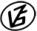 Tapasztalataidat, élményeidet őrömmel fogadjuk! 
(Fotó és videó anyagokat is várunk.)RésztávRésztávRész-szintidőRész-szintidőF_Berek-13,4_01-rtBerek / Rajt-Cél / terepfutó - Berek / 10:360:36F_Berek-13,4_02-rtBerek / 1 - Berek / 20:210:56F_Berek-13,4_03-rtBerek / 2 - Berek / 40:221:18F_Berek-13,4_04-rtBerek / 4 - Berek / 50:151:33F_Berek-13,4_05-rtBerek / 5 - Berek / 30:091:42F_Berek-13,4_06-rtBerek / 3 - Berek / Rajt-Cél / terepfutó0:121:55